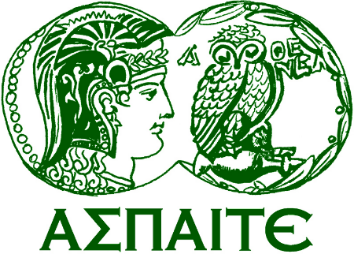 3ο Επιστημονικό ΣυνέδριοΣυλλόγου ΕΠ της ΑΣΠΑΙΤΕΕπαγγελματική Εξέλιξη & Ανάπτυξητου Τεχνολόγου ΕκπαιδευτικούΠρος:Οργανωτική Επιτροπή3ου Επιστημονικού ΣυνεδρίουΣυλλόγου ΕΠ της ΑΣΠΑΙΤΕΦόρμα Υποβολής ΕργασίαςΑ. Είδος εργασίας Β. Συγγραφέας/ΣυγγραφείςΣυγγραφέας (1)Συγγραφέας (2)Συγγραφέας (3)Γ. Θεματική ενότητα(σημειώστε την θεματική ενότητα που εντάσσεται η εισήγησή σας)Δ. Τίτλος εργασίας (Times New Roman, 12’, Στοίχιση: Κέντρο)Ε. Λέξεις-κλειδιά (έως 5 λέξεις)ΣΤ. Περίληψη στην ελληνική γλώσσα (έως 300 λέξεις, Times New Roman, 10’, Στοίχιση: Πλήρης)Ζ. Περίληψη σε διεθνή ξένη γλώσσα (έως 300 λέξεις, Times New Roman, 10’, Στοίχιση: Πλήρης)Ο/Οισυγγραφέας/είς(Όνομα/τα – Υπογραφή/ές)Η φόρμα υποβολής (αφού συμπληρωθούν τα στοιχεία ηλεκτρονικά σε μορφή doc.) θα αποστέλλεται ηλεκτρονικά μέχρι τις 17-03-2017 στην ηλεκτρονική διεύθυνση του συνεδρίου, 3synedrio@aspete.gr, στον Πρόεδρο της Οργανωτικής Επιτροπής, Αν. Καθηγητή Α. Σαββαΐδη (στη διεύθυνση: asavaidis@aspete.gr) ή στον Αντιπρόεδρο της Οργανωτικής Επιτροπής, Επικ. Καθηγητή Π. Ζαλιμίδη (στη διεύθυνση: pzalimidis@aspete.gr)Πληροφορίεςwww.aspete.grΕισήγησηΑναρτημένη εργασία (poster)ΌνομαΕπώνυμοΕπώνυμοΊδρυμα/Φορέας/ΣχολείοΘέση - ΕιδικότηταΘέση - ΕιδικότηταΟδός - ΑριθμόςΠόληΠόληΤαχ. ΚώδικαςΤηλέφωνοEmailΌνομαΕπώνυμοΕπώνυμοΊδρυμα/Φορέας/ΣχολείοΘέση - ΕιδικότηταΘέση - ΕιδικότηταΟδός - ΑριθμόςΠόληΠόληΤαχ. ΚώδικαςΤηλέφωνοEmailΌνομαΕπώνυμοΕπώνυμοΊδρυμα/Φορέας/ΣχολείοΘέση - ΕιδικότηταΘέση - ΕιδικότηταΟδός - ΑριθμόςΠόληΠόληΤαχ. ΚώδικαςΤηλέφωνοEmailΙστορική αναδρομή  του τεχνολόγου στην εκπαίδευση τις τελευταίες δεκαετίες.Ο τεχνολόγος σήμερα. Χαρακτηριστικά. Προοπτικές.Εκπαιδευτική πολιτική, κατάρτιση, επιμόρφωση στο παρελθόν και σήμερα στην Ελλάδα.Επιμόρφωση εκπαιδευτικών της επαγγελματικής κατεύθυνσης σε παγκόσμιο επίπεδο. Διεθνείς τάσεις. Παραδείγματα.Επιμόρφωση τεχνολόγων σε εξειδικευμένα πεδία.Προβλήματα και εμπόδια στην ανάπτυξη και εξέλιξη των  εκπαιδευτικών στον τομέα της επαγγελματικής εκπαίδευσης.Υποστήριξη εκπαιδευτικών. Προσαρμογή,  αυτοεκτίμηση, επικοινωνιακή δεξιότηταΗ οικονομική κρίση στην Ελλάδα και πως έχει επηρεάσει τόσο την επαγγελματική εκπαίδευση, όσο και την επιμόρφωση των Εκπαιδευτικών.Δομές εκπαίδευσης, επιμόρφωσης. Αξιολόγησή τους.Τεχνολογία, Περιβάλλον και Εκπαίδευση.Τεχνολογικές εξελίξεις και ερευνητικά θέματα Μηχανολόγων Μηχανικών.Τεχνολογικές εξελίξεις και ερευνητικά θέματα Πολιτικών Μηχανικών.Τεχνολογικές εξελίξεις και ερευνητικά θέματα Ηλεκτρολόγων και Ηλεκτρονικών Μηχανικών.Επαγγελματική Εκπαίδευση Ειδικής Αγωγής και Εξειδίκευση του Εκπαιδευτικού